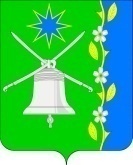 СОВЕТ НОВОБЕЙСУГСКОГО СЕЛЬСКОГО ПОСЕЛЕНИЯВЫСЕЛКОВСКОГО РАЙОНА 48 сессия 4 созыва                                              РЕШЕНИЕот 21.12.2023.                                                                                         №4-203станица НовобейсугскаяОб утверждении плана работы Совета Новобейсугского сельского поселенияВыселковского района на 2024 годРуководствуясь статьей 26 Устава Новобейсугского сельского поселения Выселковского района, рассмотрев и обсудив, предложенный главой Новобейсугского сельского поселения Выселковского района Василенко Вячеславом Викторовичем, план работы Совета Новобейсугского сельского поселения Выселковского района на 2024 год, Совет  Новобейсугского сельского поселения Выселковского района р е ш и л:          1. Утвердить план работы Совета Новобейсугского сельского поселения Выселковского района на 2024 год (прилагается).          2. Руководителям отделов и служб администрации Новобейсугского сельского поселения оказывать необходимую организационную помощь депутатам Совета Новобейсугского сельского поселения в осуществлении планируемых мероприятий и подготовке вопросов к рассмотрению на сессиях и заседаниях постоянных комиссий.         3. Настоящее решение вступает в силу с 01 января 2024 года.Глава Новобейсугскогосельского поселенияВыселковского района                                                                  В.В.Василенко                                                                                Приложение                                                                                УТВЕРЖДЕН                                                                                решением 48 сессии 4 созыва                                                                                 Совета Новобейсугского                                                                                сельского поселения                                                                                Выселковского района                                                                                от 21.12.2023г.,  №2-201П Л А Н работы Совета Новобейсугского сельского поселенияВыселковского района на 2024 годГлава Новобейсугского сельского поселенияВыселковского района                                                                     В.В.ВасиленкоПланируемые вопросыПланируемые вопросыДата проведениясессииДокладчикI кварталI кварталI кварталI квартал1. О внесении изменений и дополнений в бюджет Новобейсугского сельского поселения Выселковского района на 2024 год1. О внесении изменений и дополнений в бюджет Новобейсугского сельского поселения Выселковского района на 2024 годянварьВ.В.Василенко, глава Новобейсугского сельского поселения Выселковского района,Н.А.Пруцко,  руководитель МКУ «ЦБ Новобейсугского сельского поселения Выселковского района»2. Об утверждении  гарантиро-ванного прейскуранта перечня услуг по погребению, оказываемых на территории Новобейсугского сельского поселения Выселковского района2. Об утверждении  гарантиро-ванного прейскуранта перечня услуг по погребению, оказываемых на территории Новобейсугского сельского поселения Выселковского районаянварьН.А.Пруцко,  руководитель МКУ «ЦБ Новобейсугского сельского поселения Выселковского района»3. О деятельности ТОСов на территории Новобейсугского сельского поселения в 2023 году3. О деятельности ТОСов на территории Новобейсугского сельского поселения в 2023 годуянварьВ.В.Алексеенко, начальник общего отдела адми-нистрации Новобейсугского сельского поселения Выселковского района4. Отчет о работе МКУК «Новобейсугский СДК»  и МКУК «Библиотека Новобейсугского сельского поселения» за 2023 год4. Отчет о работе МКУК «Новобейсугский СДК»  и МКУК «Библиотека Новобейсугского сельского поселения» за 2023 годянварьО.В.Фурсова, директор МКУК «Новобейсугский СДК», С.В.Шилова, директор МКУК «Библиотека Ново-бейсугского сельского поселения»5. Отчет о работе за 2023 год МУ МПЖКХ «Новобейсугское»5. Отчет о работе за 2023 год МУ МПЖКХ «Новобейсугское»январьС.И.Полиевой, директор МУ МПЖКХ «Новобейсугское»6. Об утверждении отчета о работе администрации Новобейсугского сельского поселения Выселковского района по итогам работы  за 2023 год и задачах на 2024 год6. Об утверждении отчета о работе администрации Новобейсугского сельского поселения Выселковского района по итогам работы  за 2023 год и задачах на 2024 годфевральВ.В.Василенко, глава Новобейсугского сельского поселения Выселковского района7. Отчет о проделанной работе за 2023 год участковых уполномоченных полиции МВД России по Выселковскому району7. Отчет о проделанной работе за 2023 год участковых уполномоченных полиции МВД России по Выселковскому районуфевральУУ полиции  Д.Н.Косухин (по согласованию)8. Внесение изменений в муниципальные правовые акты Совета Новобейсугского сельского поселения Выселковского района8. Внесение изменений в муниципальные правовые акты Совета Новобейсугского сельского поселения Выселковского районафевральВ.В.Алексеенко, начальник общего отдела админист-рации Новобейсугского сельского поселения Выселковского района9. Рассмотрение проекта решения Совета Новобейсугского сельского поселения Выселковского района «Отчет об исполнении бюджета администрации Новобейсугского сельского поселения Выселковского района за 2023 год», назначение публичных слушаний9. Рассмотрение проекта решения Совета Новобейсугского сельского поселения Выселковского района «Отчет об исполнении бюджета администрации Новобейсугского сельского поселения Выселковского района за 2023 год», назначение публичных слушаниймартН.А.Пруцко,  руководитель МКУ «ЦБ Новобейсугского сельского поселения Выселковского района»10. О рассмотрении и опубликовании изменений в устав Новобейсугского сельского поселения Выселковского района10. О рассмотрении и опубликовании изменений в устав Новобейсугского сельского поселения Выселковского районамартВ.В.Василенко, глава Новобейсугского сельского поселения Выселковского района11. Проведение публичных слушаний11. Проведение публичных слушаниймартВ.В.Алексеенко, начальник общего отдела администрации Новобейсугского сельского поселения Выселковского района12. О  развитии личных подсобных хозяйств, предпринимательства, малого и среднего бизнеса на территории Новобейсугского сельского поселения12. О  развитии личных подсобных хозяйств, предпринимательства, малого и среднего бизнеса на территории Новобейсугского сельского поселения март Комиссия по агропромыш-ленной политике, земле-пользованию, земельной реформе, по малому и среднему бизнесу и предпринимательству, и ЖКХ13. О внесении изменений и дополнений в бюджет Новобейсугского сельского поселения Выселковского района на 2024 год13. О внесении изменений и дополнений в бюджет Новобейсугского сельского поселения Выселковского района на 2024 годмартН.А.Пруцко,  руководитель МКУ «ЦБ Новобейсугского сельского поселения Выселковского района»14. О порядке обеспечения первичных мер пожарной безопасности в границах Новобейсугского сельского поселения Выселковского района, в муниципальных предприятиях и учреждениях сельского поселения14. О порядке обеспечения первичных мер пожарной безопасности в границах Новобейсугского сельского поселения Выселковского района, в муниципальных предприятиях и учреждениях сельского поселениямартВ.В.Корчевская,  начальник отдела земельных и архитектурных отношений администрации  Новобейсугского сельского поселения Выселковского района15. О внесении изменений и дополнений в НПА Совета Новобейсугского сельского поселения Выселковского района15. О внесении изменений и дополнений в НПА Совета Новобейсугского сельского поселения Выселковского районамартВ.В.Алексеенко, начальник общего отдела админист-рации Новобейсугского сельского поселения Выселковского района16. Об утверждении отчета об исполнении бюджета администрации Новобейсугского сельского поселения Выселковского района за 2023 год16. Об утверждении отчета об исполнении бюджета администрации Новобейсугского сельского поселения Выселковского района за 2023 годапрельН.А.Пруцко,  руководитель МКУ «ЦБ Новобейсугского сельского поселения Выселковского района»17. Внесение изменений в муниципальные правовые акты Совета Новобейсугского сельского поселения Выселковского района17. Внесение изменений в муниципальные правовые акты Совета Новобейсугского сельского поселения Выселковского районаапрель В.В.Алексеенко, начальник общего отдела админист-рации Новобейсугского сельского поселения Выселковского района18. О внесении изменений и дополнений в бюджет Новобейсугского сельского поселения Выселковского района на 2024 год18. О внесении изменений и дополнений в бюджет Новобейсугского сельского поселения Выселковского района на 2024 годапрельН.А.Пруцко,  руководитель МКУ «ЦБ Новобейсугского сельского поселения Выселковского района»19. О внесении изменений в устав Новобейсугского сельского поселения Выселковского района19. О внесении изменений в устав Новобейсугского сельского поселения Выселковского районаапрельВ.В.Василенко, глава Новобейсугского сельского поселения Выселковского района20. Рассмотрение депутатских запросов и принятие по ним решений20. Рассмотрение депутатских запросов и принятие по ним решенийапрельВ.В.Василенко, глава Новобейсугского сельского поселения Выселковского района21. О назначении выборов депутатов Совета Новобейсугского сельского поселения Выселковского районачетвертого созыва 21. О назначении выборов депутатов Совета Новобейсугского сельского поселения Выселковского районачетвертого созыва апрельВ.В.Василенко, глава Новобейсугского сельского поселения Выселковского района22.О внесении изменений и дополнений в бюджет Новобейсугского сельского поселения Выселковского района на 2024 год22.О внесении изменений и дополнений в бюджет Новобейсугского сельского поселения Выселковского района на 2024 годмайН.А.Пруцко,  руководитель МКУ «ЦБ Новобейсугского сельского поселения Выселковского района»II кварталII кварталII кварталII квартал1. Рассмотрение депутатских запросов и принятие по ним решенийиюньиюньВ.В.Василенко, глава Новобейсугского сельского поселения Выселковского района2. О назначении выборов депутатов Совета Новобейсугского сельского поселения Выселковского районачетвертого созыва июньиюньВ.В.Василенко, глава Новобейсугского сельского поселения Выселковского района3. Об организации отдыха, оздоровления  и занятости детей в летний периодиюньиюньРуководители образо-вательных учреждений, учреждений культуры и здравоохранения4.О развитии массового спорта  на территории Новобейсугского сельского поселенияиюньиюньКомиссия по здраво-охранению и социальной защите, вопросам образования, культуры, делам молодежи и спорту5. Информация о  вопросах водоснабжения Новобейсугского сельского поселения Выселковского районаиюньиюньС.И.Полиевой, директор «Новобейсугское»МУ МПЖКХ 5. О внесении изменений и дополнений в бюджет Новобейсугского сельского поселения Выселковского района на 2024 годиюньиюньН.А.Пруцко,  руководитель МКУ «ЦБ Новобейсугского сельского поселения Выселковского района»6. О внесении изменений и дополнений в НПА Совета Новобейсугского сельскогоиюньиюньВ.В.Алексеенко, начальник общего отдела админист-рации Новобейсугского сельского поселения Выселковского района7. О реализации государственной программы Краснодарского края «Развитие сети автомобильных дорог»июньиюньВ.В.Василенко, глава Новобейсугского сельского поселения Выселковского районаIII кварталIII кварталIII кварталIII квартал1. О ходе выполнения принятых решений Совета Новобейсугского сельского поселения Выселковского района  руководителями организаций, учреждений, предприятий  всех форм собственностиавгуставгустМандатная комиссия2. О ходе реализации муниципальных программ администрации Новобейсугского сельского поселения Выселковского района в 2024 годуавгуставгустВ.В.Василенко, глава Новобейсугского сельского поселения Выселковского района3. Информация о ходе подготовки к новому учебному году школы и детского садаавгуставгустРуководители образова-тельных учреждений4. Информация о подготовке жилищно-коммунального комплекса и социальной сферы к осенне-зимнему периоду 2024-20245годаавгуставгустС.И.Полиевой, директор «Новобейсугское» МУ МПЖКХ 5. О ремонте дорог Новобейсугского сельского поселения Выселковского районаавгуст август В.В.Василенко, глава Новобейсугского сельского поселения Выселковского района6. О внесении изменений и дополнений в бюджет Новобейсугского сельского поселения Выселковского района на 2024 годавгуставгустН.А.Пруцко,  руководитель МКУ «ЦБ Новобейсугского сельского поселения Выселковского района»7. Рассмотрение депутатских запросов и принятие по ним решенийавгуставгустМандатная комиссия8. О внесении изменений и дополнений в НПА Совета Новобейсугского сельскогоавгуставгустВ.В.Алексеенко, начальник общего отдела админист-рации Новобейсугского сельского поселения Выселковского района9. О принятии из муниципальной собственности муниципального образования Выселковский район в муниципальную собственность Новобейсугского сельского поселения Выселковского района на безвозмездной основеавгуставгустН.А.Пруцко,  руководитель МКУ «ЦБ Новобейсугского сельского поселения Выселковского района»IV кварталIV кварталIV кварталIV квартал1. О рассмотрении проекта бюджета Новобейсугского сельского поселения Выселковского района на 2025 годоктябрьоктябрьН.А.Пруцко,  руководитель МКУ «ЦБ Новобейсугского сельского поселения Выселковского района»2. Проведение публичных слушанийноябрьноябрьВ.В.Алексеенко, начальник общего отдела администрации Новобейсугского сельского поселения Выселковского района3. О готовности к работе в зимних условиях всех служб Новобейсугского сельского поселенияноябрьноябрьВ.В.Василенко, глава Новобейсугского сельского поселения Выселковского района4. О внесении изменений и дополнений в бюджет Новобейсугского сельского поселения Выселковского района на 2024 годноябрьноябрьН.А.Пруцко,  руководитель МКУ «ЦБ Новобейсугского сельского поселения Выселковского района»5. Рассмотрение депутатских запросов и принятие по ним решенийноябрьноябрьВ.В.Василенко, глава Новобейсугского сельского поселения Выселковского района6. Внесение изменений в муниципальные правовые акты Совета Новобейсугского сельского поселения Выселковского районаноябрьноябрьВ.В.Алексеенко, начальник общего отдела админист-рации Новобейсугского сельского поселения Выселковского района7. О принятии из муниципальной собственности муниципального образования Выселковский район в муниципальную собственность Новобейсугского сельского поселения Выселковского района на безвозмездной основеноябрьноябрьН.А.Пруцко,  руководитель МКУ «ЦБ Новобейсугского сельского поселения Выселковского района»8. Об утверждении бюджета  Новобейсугского сельского поселения на 2025 годдекабрьдекабрьН.А.Пруцко,  руководитель МКУ «ЦБ Новобейсугского сельского поселения Выселковского района»9. О внесении изменений и дополнений в бюджет Новобейсугского сельского поселения Выселковского района на 2024 годдекабрьдекабрьН.А.Пруцко,  руководитель МКУ «ЦБ Новобейсугского сельского поселения Выселковского района»10. О передаче  контрольно-счетной палате муниципального образования Выселковский район полномочий контрольно-счетного органа Новобейсугского сельского поселения Выселковского района по осуществлению внешнего муниципального финансового контролядекабрьдекабрьН.А.Пруцко,  руководитель МКУ «ЦБ Новобейсугского сельского поселения Выселковского района»11. Утверждение плана работы Совета Новобейсугского сельского поселения на 2025 годдекабрьдекабрьВ.В.Василенко, глава Новобейсугского сельского поселения Выселковского района12. О внесении изменений и дополнений в НПА Совета Новобейсугского сельскогодекабрьдекабрьВ.В.Алексеенко, начальник общего отдела админист-рации Новобейсугского сельского поселения Выселковского района13. Рассмотрение депутатских запросов и принятие по ним решенийдекабрьдекабрьВ.В.Василенко, глава Новобейсугского сельского поселения Выселковского района